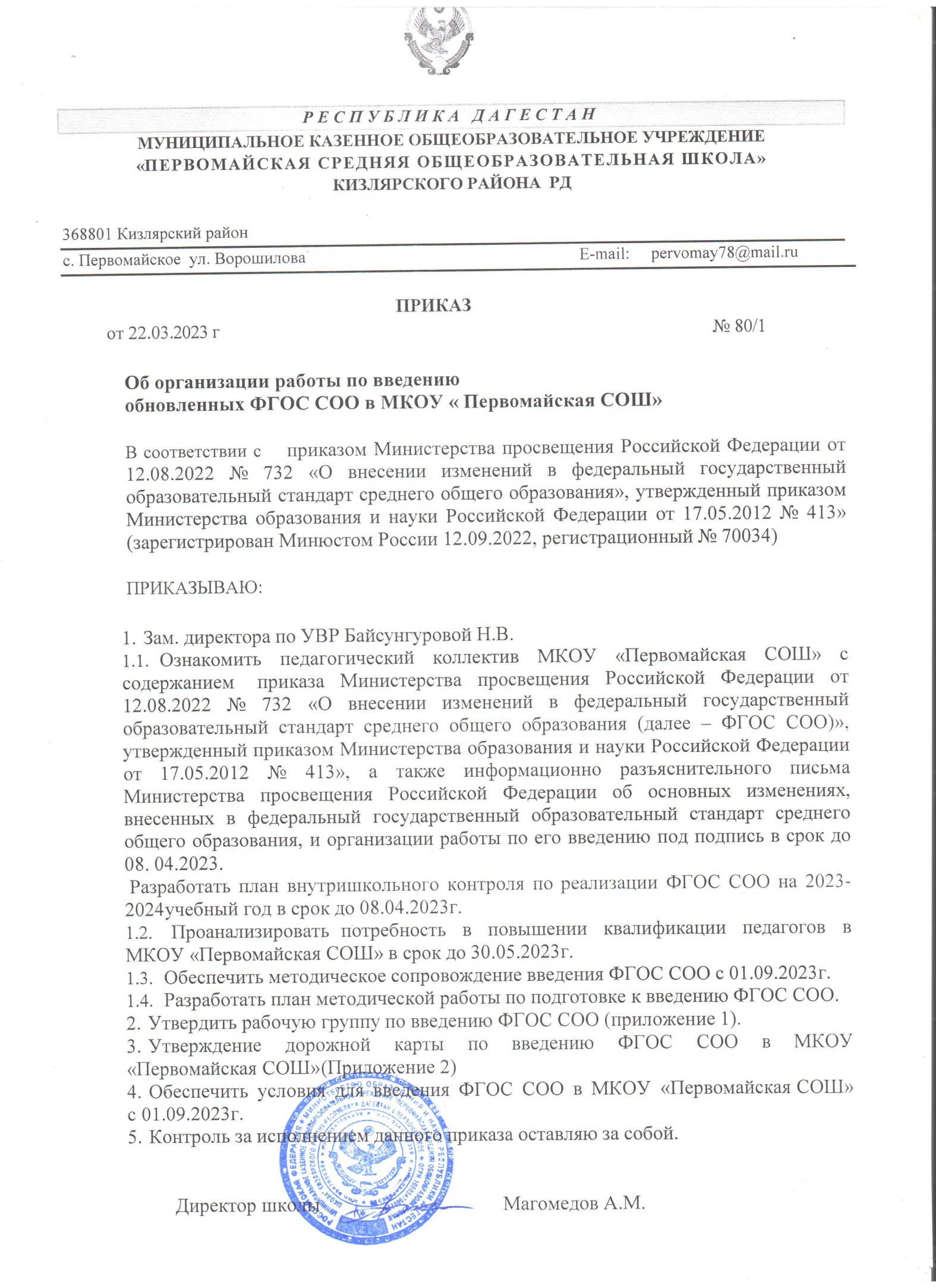 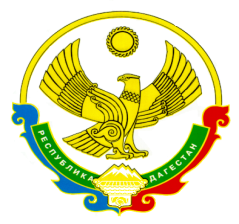 РЕСПУБЛИКА ДАГЕСТАНМУНИЦИПАЛЬНОЕ КАЗЕННОЕ ОБЩЕОБРАЗОВАТЕЛЬНОЕ УЧРЕЖДЕНИЕ                        «ПЕРВОМАЙСКАЯ СРЕДНЯЯ ОБЩЕОБРАЗОВАТЕЛЬНАЯ ШКОЛА»                              КИЗЛЯРСКОГО РАЙОНА  РД368801 Кизлярский район 								с. Первомайское  ул. Ворошилова 			                                  E-mail:     pervomay78@mail.ru                                                               ПРИКАЗот 22.03.2023 г                                                                                                   	№ 80/1Об организации работы по введению обновленных ФГОС СОО в МКОУ « Первомайская СОШ» В соответствии с    приказом Министерства просвещения Российской Федерации от 12.08.2022 № 732 «О внесении изменений в федеральный государственный образовательный стандарт среднего общего образования», утвержденный приказом Министерства образования и науки Российской Федерации от 17.05.2012 № 413» (зарегистрирован Минюстом России 12.09.2022, регистрационный № 70034)             ПРИКАЗЫВАЮ:Зам. директора по УВР Байсунгуровой Н.В.Ознакомить педагогический коллектив МКОУ «Первомайская СОШ» с содержанием  приказа Министерства просвещения Российской Федерации от 12.08.2022 № 732 «О внесении изменений в федеральный государственный образовательный стандарт среднего общего образования (далее – ФГОС СОО)», утвержденный приказом Министерства образования и науки Российской Федерации от 17.05.2012 № 413», а также информационно разъяснительного письма Министерства просвещения Российской Федерации об основных изменениях, внесенных в федеральный государственный образовательный стандарт среднего общего образования, и организации работы по его введению под подпись в срок до 08. 04.2023.  Разработать план внутришкольного контроля по реализации ФГОС СОО на 2023-2024 учебный год в срок до 08.04.2023г.Проанализировать потребность в повышении квалификации педагогов в МКОУ «Первомайская СОШ» в срок до 30.05.2023г.Обеспечить методическое сопровождение введения ФГОС СОО с 01.09.2023г.Разработать план методической работы по подготовке к введению ФГОС СОО.Утвердить рабочую группу по введению ФГОС СОО (приложение 1).Утверждение дорожной карты по введению ФГОС СОО в МКОУ «Первомайская СОШ» (Приложение 2)Обеспечить условия для введения ФГОС СОО в МКОУ «Первомайская СОШ» с  01.09.2023г.Контроль за исполнением данного приказа оставляю за собой.Директор школы				Магомедов А.М.Приложение № 1 к приказу № 80/1   от 22.03.2023 г.СОСТАВрабочей группы по введению обновленных федеральных государственных образовательных стандартов среднего общего образованияМКОУ «Первомайская СОШ»Приложение 2 к приказу  № 80/1   от 22.03.2023 г.Дорожная карта мероприятий по обеспечению перехода на новые ФГОС СОО  на 2023-2027 годы МКОУ «Первомайская СОШ» Приложение № 3 к приказу № 80/1   от 22.03.2023 г.РЕСПУБЛИКА ДАГЕСТАНМУНИЦИПАЛЬНОЕ КАЗЕННОЕ ОБЩЕОБРАЗОВАТЕЛЬНОЕ УЧРЕЖДЕНИЕ                        «ПЕРВОМАЙСКАЯ СРЕДНЯЯ ОБЩЕОБРАЗОВАТЕЛЬНАЯ ШКОЛА»                              КИЗЛЯРСКОГО РАЙОНА  РД368801 Кизлярский район 								с. Первомайское  ул. Ворошилова 			                                  E-mail:     pervomay78@mail.ruПоложение о рабочей группе по поэтапному введению и реализации в соответствии с ФГОС обновленных ФГОС СОО в МКОУ « Первомайская СОШ» Общие положенияНастоящее Положение регламентирует деятельность рабочей группы при поэтапном введении и реализации в соответствии с федеральными государственными образовательными стандартами начального общего образования и основного общего образования, утвержденными приказами Министерства просвещения Российской Федерации от 12.08.2022 № 732 «О внесении изменений в федеральный государственный образовательный стандарт среднего общего образования», утвержденный приказом Министерства образования и науки Российской Федерации от 17.05.2012 № 413» (зарегистрирован Минюстом России 12.09.2022, регистрационный № 70034)(далее – рабочая группа, ФГОС-2023).Деятельность рабочей группы осуществляется в соответствии с действующим законодательством Российской Федерации и настоящим Положением.Рабочая группа по введению ФГОС СОО  (далее – рабочая группа) создается для рассмотрения вопросов по внедрению ФГОС НОО, ООО, СОО в образовательном учреждении: «Организационное обеспечение внедрения ФГОС НОО,ООО, СОО», «Нормативно-правовое обеспечение внедрения ФГОС НОО,ООО, СОО»,«Методическое обеспечение внедрения ФГОС НОО, ООО, СОО», «Кадровое обеспечение внедрения ФГОС НОО и ООО, СОО», «Информационное обеспечение внедрения ФГОС НОО и ООО, СОО»,   «Материально-техническое   обеспечение   внедрения   ФГОС   НОО   и   ООО, СОО», «Финансово-экономическое обеспечение внедрения ФГОС НОО и ООО, СОО».Рабочая группа является коллегиальным органом, созданным в целях определения тактики введения ФГОС НОО и ООО,СОО а также участия в мероприятиях по внедрению ФГОС НОО и ООО, СОО.Положение о рабочей группе и ее состав утверждаются приказом директора МКОУ                             « Первомайская СОШ» Кизлярского района РД.Настоящее Положение вступает в силу с момента его утверждения и действует                    до 31.05.2027.Цели и задачи рабочей группыОсновная цель – обеспечить системный подход к введению ФГОС-2023 на уровнях начального, основного и среднего  общего образования.Основными задачами рабочей группы являются:разработка основных образовательных программ НОО , ООО и СОО;определение условий для реализации ООП НОО , ООП ООО и ООП СОО;создание	нормативной	и организационно-правовой	базы,	регламентирующей деятельность школы по введению ФГОС-2023;мониторинг	качества	обучения	по ФГОС-2023	посредством	анализа образовательно-воспитательной деятельности педагогов;обеспечение координации мероприятий, направленных на введение ФГОС-2023;Функции рабочей группыИнформационная:формирование банка информации по направлениям введения ФГОС-2023 (нормативно-правовое, кадровое, методическое, материально-техническое, финансово- экономическое);своевременное размещение информации по введению ФГОС-2023 на сайте школы;разъяснение участникам образовательного процесса перспектив и эффектов введения ФГОС-2023;информирование разных   категорий   педагогических   работников   о содержании и особенностях структуры основных образовательных программ начального и основного общего, среднего  образования, требованиях к качеству и результатам их усвоения.Координационная:координация деятельности учителей 1–4-х, 5–9-х, 10-11  классов, системы оценки качества образования по основным направлениям деятельности;определение механизма разработки и реализации образовательных программ начального и основного общего образования.Экспертно-аналитическая:мониторинг условий, ресурсного обеспечения и результативности введения ФГОС- 2023;отбор традиционных, разработка инновационных методов и приемов оценивания результатов освоения образовательных программ начального и основного общего образования;рассмотрение     проектов     нормативных     и организационно-правовых      актов по вопросам введения ФГОС-2023.Состав рабочей группы школыВ состав рабочей группы входят: председатель рабочей группы и члены рабочей группы, которые принимают участие в ее работе на общественных началах.Подготовку и организацию заседаний рабочей группы, а также решение текущих вопросов осуществляет председатель рабочей группы.Члены  рабочей группы утверждаются приказом директора из числа педагогических работников МКОУ « Первомайская СОШ» Кизлярского района РД.Права и ответственность рабочей группыРабочая группа имеет право:осуществлять работу по плану, утвержденному руководителем рабочей группы, вносить в него необходимые дополнения и изменения;запрашивать у работников школы необходимую информацию;при необходимости приглашать на заседания рабочей группы представителей общественных организаций, Совета родителей, Совета обучающихся;Рабочая группа несет ответственность:за выполнение плана работы в срок, установленный директором;качество информационной и научно-методической поддержки педагогических работников при введении и реализации в соответствии с ФГОС-2023 обучения обучающихся;соблюдение соответствия разрабатываемых основных образовательных программ начального общего, основного общего, среднего  образования требованиям федеральных государственных образовательных стандартов общего образования и иных нормативных правовых актов в области общего образования;Организация деятельности рабочей группыРабочая группа осуществляет свою деятельность в соответствии с дорожной картой, утвержденной приказом директора образовательной организации.Руководитель и члены рабочей группы утверждаются приказом директора. В состав рабочей группы входят педагогические и иные работники школы. Рабочая группа действует до 31.05.2027.Деятельность   рабочей   группы   осуществляется    по плану    ввода    обучения   по ФГОС НОО – 2021, ФГОС ООО – 2021, ФГОС СОО - 2023 на 2021–2027 годы, а также плану, принятому на первом заседании рабочей группы и утвержденному руководителем рабочей группы.Заседания рабочей группы проводятся не реже одного раза в четверть. В случае необходимости могут проводиться внеочередные заседания.Заседание рабочей группы ведет руководитель рабочей группы либо по его поручению заместитель руководителя рабочей группы. Заседание рабочей группы считается правомочным, если на нем присутствует не менее половины членов состава  рабочей группы.При осуществлении деятельности рабочая группа взаимодействует с педагогическим советом школы, Советом родителей, Советом обучающихся.Окончательные версии проектов основных образовательных программ начального, основного общего, среднего  образования рассматриваются на заседании педагогического советаКонтроль за деятельностью рабочей группы осуществляет директор школы.ДелопроизводствоЗаседания рабочей группы оформляются протоколом.Протоколы составляет выбранный на заседании член рабочей группы и подписывают все члены рабочей группы, присутствовавшие на заседании.Обязательными документами рабочей группы являются дорожная карта и протоколы заседаний.Протоколы заседаний рабочей группы ведет секретарь группы, избранный на первом заседании группы.Протоколы заседаний рабочей группы оформляются в соответствии с общими требованиями к оформлению деловой документации.Изменения и дополнения в ПоложениеИзменения и дополнения в Положение вносятся на основании решения рабочей группы	и	закрепляются	приказом	директора	образовательной	организации.С приказом ознакомлены:№Статус члена рабочейгруппыФИОЗанимаемая должность1РуководительМагомедов А.М.Директор2Заместитель руководителя рабочей группыБайсунгурова Н.В.Зам. директора по УВР3Члены рабочей группыМагомедова А.Р.Зам.директора по ВР3Члены рабочей группыМагомедова И.Н.Руководитель МО учителей начальных классов3Члены рабочей группыМагомедова Р.Х.Руководитель МО учителей Гуманитарного цикла3Члены рабочей группыГамзаева А.Р.Руководитель МО учителей Естественно – научного  цикла3Члены рабочей группыГаджибагамаева Ш.А.Руководитель МО классных руководителей3Члены рабочей группыАхмедханова Т.Ш.Педагог-психолог3Члены рабочей группыФарзалиев Ф.И.Учитель информатики, ответственный за сайт3Члены рабочей группыАбдурашидова Р.М.Педагог - библиотекарь№ п/пМероприятияСроки исполненияРезультат1. Организационное обеспечение постепенного перехода на обучение по новым ФГОС СОО1. Организационное обеспечение постепенного перехода на обучение по новым ФГОС СОО1. Организационное обеспечение постепенного перехода на обучение по новым ФГОС СОО1. Организационное обеспечение постепенного перехода на обучение по новым ФГОС СОО1.1Создание рабочей группы по обеспечению перехода на новые ФГОС СООФевраль 2023 годаПриказ о создании рабочих групп по обеспечению перехода на ФГОС ООО1.2Проведение общешкольного родительского собрания, посвященного постепенному переходу на новые ФГОС НОО, ООО и СОО за период 2022— 2027гг.Август 2023годаПротокол общешкольного родительского собрания, посвященного постепенному переходу на новые ФГОС НОО, ООО и СОО за период 2022-2027 гг.1.3Проведение классных родительских собраний в 10-х классах, посвященных переходу на    новые ФГОС  СООMaй, 2023 годаПротоколы классных родительских собраний в 10-х классах, посвященных переходу на новые ФГОС СОО1.4Проведение просветительскихмероприятий, направленных на повышение компетентности педагогов образовательнойорганизации и родителей обучающихсяЕжегодно, в течение учебного года в соответствии с графикомАналитические отчеты зам. директора о проведенныхпросветительских мероприятиях Пакет информационно- методических материаловРазделы на сайте ОО1.5Анализ имеющихся в ОО условий и ресурсного обеспечения реализации образовательных программ СОО в соответствии с требованиями новых  ФГОС СООМарт 2023 годаАналитическая записка об оценке условий образовательной организации с учетом требований новых ФГОС СОО1.6Анализ соответствия материально-технической базы образовательной организации для реализации ООП НОО и ООО действующим санитарным и противопожарным нормам, нормам охраны трудаДекабрь 2022 -июнь 2023 годаАналитическая записка об оценке материально- технической базы реализации ООП НОО и ООО, приведение ее в соответствие с требованиями новых ФГОС НОО и ООО1.7Комплектование библиотеки УМК по всем предметам учебных планов для реализации новых СОО в соответствии с Федеральным перечнем учебниковЕжегодно до 1сентября 2023-2027 годовНаличие утвержденного и обоснованного списка учебников для реализации новых ФГОС СОО.Формирование ежегодной заявки                                           на обеспечение школы  учебниками в соответствии с Федеральным перечнем учебников.1.8Разработка и реализация моделей сетевого взаимодействия МКОУ «Первомайская СОШ» и учреждений дополнительного образования детей, учреждений культуры и спорта, средних специальных и высших учебных заведений, учреждений культуры, обеспечивающих реализацию СОО в рамках перехода на новые ФГОС СООсентябрь 2023 годаМодели сетевого взаимодействия. Договоры о сетевом взаимодействии2. Нормативное обеспечение постепенного перехода на обучение по новым ФГОС СОО2. Нормативное обеспечение постепенного перехода на обучение по новым ФГОС СОО2. Нормативное обеспечение постепенного перехода на обучение по новым ФГОС СОО2. Нормативное обеспечение постепенного перехода на обучение по новым ФГОС СОО2.1.Формирование банка данных нормативно- правовых документов федерального, регионального,муниципального уровней, обеспечивающих переходна новые ФГОС СООВ течение всего периодаБанк данных нормативно - правовых документовфедерального, регионального, муниципального уровней, обеспечивающих реализацию ФГОС СОО2.2.Изучение документов федерального, регионального уровня, регламентирующих введение ФГОС СООВ течение всего периодаЛисты ознакомления сдокументами федерального, регионального уровня, регламентирующими введение ФГОССОО2.3Внесение изменений в программу развития МКОУ «Первомайская СОШ»Март 2023 годаПриказ о внесении изменений в  программу развития школы.2.4Разработка приказов, локальных актов, регламентирующихвведение ФГОС НОО и ФГОС ООО, СООМарт 2023 годаПриказы, локальные акты, регламентирующие переход на новые   ФГОС НОО ,ООО,СОО2.5Приведение в соответствие с требованиями новых ФГОС НОО и ООО, СОО  должностных инструкций работников школыДо 01.09.2023Должностные инструкции2.6Разработка на основе примерной основной образовательной программы СОО основнойобразовательной программы СООДо 01.05.2023Протоколы заседаний рабочей группы по разработке основной образовательной программы СОО.           Основная образовательная программа СОО2.7Утверждение основных образовательных программ СООДо 01.09.2023Протокол заседания педагогического совета.Приказ об утверждении образовательных программ СОО2.8Разработка учебных планов, планов внеурочной деятельности для 10-х по новым ФГОС СОО  на 2023/24 учебный годАвгуст 2023 года, Август 2024 года,Учебный план СОО.План внеурочной  деятельности                          СОО2.9Разработка и утверждение рабочих программпедагогов по учебным предметам, учебным курсам (в том числе и внеурочной деятельности) и учебным модулям учебного плана для 10-х классов на 2023/24учебный год в       соответствии стребованиями новых ФГОС СООДо 31 августа2023 годаРабочие программы педагогов по учебным предметам, учебным курсам (в том числе и внеурочной деятельности) и учебным модулям учебного плана для 10 -х классов2.10Утверждение списка учебников для уровней СООЕжегодноПриказ об утверждении списка учебников для уровнейСОО с приложением данного списка2.11Внесение изменений в«Положение о формах, периодичности, порядке текущего контроля успеваемости и промежуточной аттестации обучающихся» в части введения комплексного подхода к оценке результатовобразования:предметных, метапредметных, личностных в соответствии с новыми ФГОС СООДо 1 сентября2023 годаПоложение о формах, периодичности, порядке текущего контроля успеваемости и промежуточной аттестации обучающихся.Протокол педсовета об утверждении изменений в«Положение о формах, периодичности, порядке текущего контроля успеваемости и промежуточной аттестации обучающихся» в части введения комплексного подхода к оценке результатов образования: предметных, метапредметных, личностных в соответствии с новыми ФГОС СОО.Приказ об утверждении изменений в «Положение о формах, периодичности, порядке текущего контроля успеваемости и промежуточной аттестации обучающихся» в части введения комплексного подхода к оценке результатов образования: предметных, метапредметных, личностных в соответствии с новыми ФГОС СОО.3. Методическое обеспечение постепенного перехода на обучение по новым ФГОССОО3. Методическое обеспечение постепенного перехода на обучение по новым ФГОССОО3. Методическое обеспечение постепенного перехода на обучение по новым ФГОССОО3. Методическое обеспечение постепенного перехода на обучение по новым ФГОССОО3.1Разработка плана методической работы, обеспечивающей сопровождение постепенного перехода на обучение по новым ФГОС  СООДо 1 сентября2023 годаПлан методической работы. Приказ об утверждении плана методической работы3.2Корректировка плана методической работы с ориентацией на проблемы перехода на СООИюнь (ежегодно с 2023 по 2026гг.)План методической работы3.3Изучение нормативныхдокументов по переходу на новые ФГОС СОО педагогическим коллективомВ течение учебного года в соответствии с планами ШМО, ежегодно сЯнваря 2023 по 2026 годыПланы работы МО. Протоколы заседаний МО3.4Обеспечение консультационной методической поддержки педагогов по вопросам реализации ООП СОО ипо новым ФГОС СООВ течение всего периода с 2022 по 2027 годыПлан работы  методического совета образовательной организации. Планы работы МО. Аналитическая справка зам. директора поУВР3.5Организация работы по психолого - педагогическому сопровождению постепенного перехода на обучение по новым ФГОС СООВ течение всего периода с 2022 по 2027 годыПлан работы педагога-психолога.Аналитическая справка замдиректора по УВР3.6Формирование плана ВШК в условиях постепенного перехода на новые ФГОС СОО и реализации ООП СОО по новым ФГОС СООДо 1 сентябряежегодно с 2023по 2026 годыПлан ВШК на учебный год. Аналитические справки по итогам ВШК4. Кадровое обеспечение постепенного перехода на обучение по новым ФГОС СОО4. Кадровое обеспечение постепенного перехода на обучение по новым ФГОС СОО4. Кадровое обеспечение постепенного перехода на обучение по новым ФГОС СОО4. Кадровое обеспечение постепенного перехода на обучение по новым ФГОС СОО4.1Анализ кадрового обеспечения постепенного перехода на обучение по новым ФГОС СООДекабрь 2022 годаАналитическая справка  замдиректора  по УВР4.2Поэтапная подготовка педагогических и управленческих кадров к постепенному переходу на обучение по новым ФГОС НОО, ООО и СОО:разработка и реализация ежегодного плана-графика курсовой подготовкипедагогических работниковЕжегодно в течение всего периода с января 2023по Сентябрь 2023 годПлан курсовой подготовки с охватом в100 процентовпедагогических работников, реализующих ООП СОО4.3Распределение учебной нагрузки педагогов на учебный годДо 25 августа ежегодно в период с 2023 по 2024 годыПриказ об утверждении учебной нагрузки на учебный год5. Информационное обеспечение постепенного перехода на обучение по новым ФГОС СОО5. Информационное обеспечение постепенного перехода на обучение по новым ФГОС СОО5. Информационное обеспечение постепенного перехода на обучение по новым ФГОС СОО5. Информационное обеспечение постепенного перехода на обучение по новым ФГОС СОО5.1Размещение на сайте образовательной организацииинформационных материалов о постепенном переходе на обучение по новым ФГОС СООВ течение всего периода сдекабря 2022 по2026 годыСайт образовательной организации Пакет информационно-методических материалов5.2Информирование родительской общественности о постепенном переходе на обучение по новым ФГОС СООЕжеквартально в течение всего периода с 2023по 2026 годыСайт образовательной организации, страницы школы в социальных сетях,информационный стенд в холле образовательной организации5.3Информирование о нормативно-правовом, программном, кадровом, материально-техническом и финансовом обеспечении постепенного перехода на обучение по новым ФГОС                        СООЕжеквартально в течение всего периода с 2023по 2026 годыСайт образовательной организации, страницы школы в социальных сетях, информационный стенд в холле образовательной организации6. Материально-техническое обеспечение постепенного перехода на обучение поновым СОО6. Материально-техническое обеспечение постепенного перехода на обучение поновым СОО6. Материально-техническое обеспечение постепенного перехода на обучение поновым СОО6. Материально-техническое обеспечение постепенного перехода на обучение поновым СОО6.1Анализ материально- технического обеспечения реализации ФГОС НОО и ФГОС ОООВ течение 2023 годаАнализ материально- технического обеспечения6.2Обеспечение соответствия материально-технической базы требованиям ФГОС НОО и ФГОС ОООВ течение годаОбеспечение соответствия материально-технической базы6.3Обеспечение соответствия Санитарно-гигиеническихусловий требованиям ФГОС и СанПиНПостоянно в течение годаОбеспечение соответствия санитарно-гигиенических условий требованиям ФГОС и СанПиН6.4Обеспечение соответствия условий реализации ООП противопожарным нормам, нормам охраны трудаработников ООПостоянно в течение годаОбеспечение соответствия условий реализации ООП противопожарным нормам, нормам охраны труда работников ОО6.5Обеспечение соответствия Информационно- образовательной среды требованиям ФГОСПостоянно в течение годаОбеспечение соответствияИнформационно-образовательной среды требованиям ФГОС6.6Обеспечение укомплектованности Библиотечно- информационного центра печатными и электронными Образовательными  ресурсамиМарт 2023 -2026Обеспечение укомплектованностиБиблиотечно-информационного центра печатными и электронными образовательными ресурсами6.7Наличие доступа к электроннымобразовательным ресурсам (ЭОР), размещенным в федеральных,региональных и иных базах данныхПостоянно в течение годаНаличие доступа к электронным образовательным ресурсам (ЭОР), размещенным в федеральных, региональных и иных базах данных6.8Обеспечение контролируемого доступа участников образовательнойдеятельности к информационным образовательным ресурсам в сети ИнтернетПостоянно втечение годаОбеспечение	контролируемогоДоступа участников образовательной деятельности к  информационным образовательным ресурсам в сети Интернет7. Финансово-экономическое обеспечение постепенного перехода на обучение по новым ФГОС СОО7. Финансово-экономическое обеспечение постепенного перехода на обучение по новым ФГОС СОО7. Финансово-экономическое обеспечение постепенного перехода на обучение по новым ФГОС СОО7. Финансово-экономическое обеспечение постепенного перехода на обучение по новым ФГОС СОО7.1Определение объема расходов, необходимых для реализации ООП и достижения планируемых результатовдекабрьСмета7.2Корректировка локальных  актов, регламентирующих установление заработной платы работников образовательной организации, в том числе стимулирующих надбавок и доплат, порядка и размеров премированияСентябрь- декабрьЛокальные акты7.3Заключение дополнительных соглашений к трудовому  договору с педагогическими  работникамисентябрьДополнительные соглашенияУтверждаю» Директор МКОУ "Первомайская СОШ " ____________  А.М.Магомедов « 01 »     09   2021 г.№п/пФ.И.О.ПодписьДата1Байсунгурова Н.В.2Магомедова А.Р.3Фарзалиев Ф.И.4Магомедова И.Н.5Магомедова Р.Х.6Гамзаева А.Р.7Омарова З.А.8Абдурашидова Р.М.